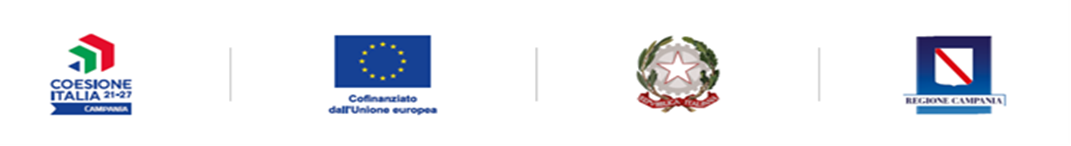 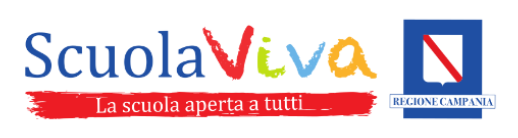 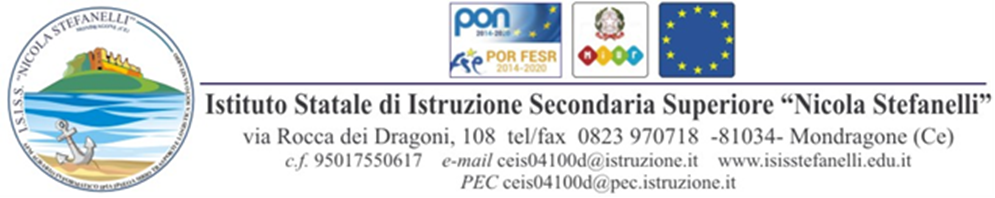 All. A)Al Dirigente Scolastico                                                                                                                                                       I.S.I.S.S. ”N. Stefanelli”CANDIDATURA PER L’ATTRIBUZIONE DELL’INCARICO DI TUTOR INTERNOProgramma pluriennale “SCUOLA VIVA - Cod. Uff. 82 CETitolo progetto: “VIVI…AMO la scuola!” Il/La sottoscritto/a,_________________________________________________________________________________ nato/a                     a __________________________________________________________________ prov. ________________il ____ / ____ / ____, C.F. |__|__|__|__|__|__|__|__|__|__|__|__|__|__|__|__|, residente in _________________________________ Via _________________________________________, n. _______ C.A.P.__________, tel._______________________, cell. _______________________  e-mail _____________________ in servizio presso codesto Istituto in qualità di docente di _____________________________________________________Presa visione dell’Avviso prot. n. ___________del________relativo alla individuazione di _____________________CHIEDEdi partecipare alla selezione di docenti interni per l’attribuzione dell’incarico di TUTOR nell’ambito delle azioni di formazione rivolte alle Studentesse e Studenti Secondaria secondo grado di cui al P.O.R. Campania FSE 2021-2027 - Asse III , OT 10, Obiettivo Specifico 12 - Programma pluriennale “SCUOLA VIVA” rivolto agli Istituti scolastici della Campania. Cod. Uff. 82 CETitolo “VIVI…AMO la scuola!” CUP H57G22000170002TUTOR (Barrare il modulo di interesse)A tal fine, consapevole della responsabilità penale e della decadenza da eventuali benefici acquisiti nel caso di dichiarazioni mendaci, DICHIARA sotto la propria responsabilità di:essere a conoscenza delle attività formative da realizzare e di essere in possesso delle competenze richieste per la realizzazione dei compiti previsti dall’avviso;  avere competenze ed esperienze idonee per svolgere l’incarico richiesto allegando alla presente idonee certificazioni ed attestazioni valide a dimostrare i requisiti di ammissione alla valutazione;che quanto riportato nel curriculum vitae corrisponde al vero e che è in grado di fornire idonea documentazione a fronte di richiesta dell'Amministrazione;di aver preso visione dei compiti della Figura professionale per la quale si presenta la propria candidatura;di aver preso visione delle finalità, obiettivi, attività e contenuto del progetto   di essere disponibile ad operare secondo il calendario predisposto dall’Istituto;di impegnarsi a documentare tutte le attività di propria competenza;di impegnarsi a collaborare con le altre figure interne di PianoDICHIARA altresì, sotto la propria responsabilità di:essere in possesso della cittadinanza italiana o di uno degli Stati membri dell’U.E.;essere in godimento dei diritti civili e politici;non essere stato destituito dalla pubblica amministrazione;non avere riportato condanne penali e non essere destinatario di provvedimenti che riguardano   l’applicazione di misure di prevenzione, di decisioni civili e di provvedimenti amministrativi iscritti nel casellario giudiziale;essere a conoscenza di non essere sottoposto a procedimenti penali;essere in possesso di abilità relazionali e di gestione dei gruppi;possedere competenze informatiche avanzate;aver preso visione dell’avviso e di approvarne senza riserva ogni contenuto;possedere titoli e competenze specifiche adeguate al profilo per cui concorre.Essere in possesso di Laurea vecchio ordinamento o specialistica coerente con la figura professionale da individuare _______________________conseguita presso________________________________con votazione____/____Laurea triennale coerente con la figura professionale da individuare_____________________ conseguita presso________________________________________con votazione____/____Diploma coerente con l’area di intervento /figura professionale da individuare conseguito presso_______________________________________________________________con votazione____/____ Master, diplomi di specializzazione post lauream, corsi di perfezionamento coerenti con l’area di intervento:__________________________________________________________________________________________________________________________________________________________________________________________________________Dottorato di ricerca coerente con l’area di intervento:__________________________________________________________________________________________________________________________________________________________________________________________________________altre Lauree/Diplomi/Master universitari di I o II livello, corrispondenti a 60 CFU /Corsi di specializzazione post lauream:__________________________________________________________________________________________________________________________________________________________________________________________________________attestazioni di frequenza di corsi di Formazione/Aggiornamento pertinenti ai contenuti del modulo per il quale si presenta la propria candidatura (durata almeno 25 ore):__________________________________________________________________________________________________________________________________________________________________________________________________________certificazione di lingua inglese, rilasciata da enti riconosciuti dal MIUR, di livello almeno B2_____________________________________________________________________________________________________pubblicazioni cartacee o multimediali coerenti con la tipologia di intervento____________________________________________________________________________________________________ certificazione ECDL (o simili):__________________________________________________________________________________________________________________________________________________________________________________________________________ certificazione informatica ECDL livello avanzato (o simili):__________________________________________________________________________________________________________________________________________________________________________________________________________Di aver svolto le seguenti esperienze professionali afferenti la tipologia dell’incarico come da tabella di valutazione specifica   1.____________________________________________________________________________a.s.____________________2.____________________________________________________________________________a.s.____________________ 3.____________________________________________________________________________a.s.____________________ 4.____________________________________________________________________________a.s.____________________ 5.____________________________________________________________________________a.s.____________________ Mondragone, lì ___/___/_________                                                         		__________________________________FirmaIl/la sottoscritto/a ______________________________________ con la presente, ai sensi e per gli effetti del decreto legge 196/2003 e del  GDPR (Regolamento UE 2016/679)  per le finalità di cui alla presente domanda di candidatura AUTORIZZA l’I.S. “N. Stefanelli” al trattamento, anche con l’ausilio di mezzi informatici e telematici, dei dati personali forniti dal sottoscritto/a; prende inoltre atto che il titolare del trattamento dei dati è l’Istituto sopra citato e che il sottoscritto/a potrà esercitare, in qualunque momento, tutti i diritti di accesso ai propri dati personali Autorizza il trattamento dei dati personali, ivi compresi  quelli sensibili.Data_____ / _____ / _________       Firma ______________________________Allega alla presente istanzaAllegato 1  - Curriculum vitae, datato  e firmato, contenente solo i titoli ed esperienze valutabili in base alla tabella di valutazione  di cui all’ Avviso; Allegato 2 - Tabella di autovalutazione dei titoli debitamente compilata (All. B);Allegato 3  -  Fotocopia del documento di riconoscimento, in corso di validità.Allegato 4  -  Codice Fiscale Oggetto: SELEZIONE DI PERSONALE DOCENTE INTERNO PER L’ATTRIBUZIONE DELL’INCARICO DI TUTOR-  CANDIDATURAProgetto P.O.R. Campania FSE 2021-2027 - Asse III , OT 10, Obiettivo Specifico 12 - Programma pluriennale “SCUOLA VIVA” rivolto agli Istituti scolastici della Campania.Titolo “VIVI…AMO la scuola!”  Cod. Uff. 82 CECUP H57G22000170002Nr. ModuloNr. ModuloTITOLO MODULOModulo 4Vog@ndoModulo 6Nuoto anche io!!Corso di nuoto Piscina